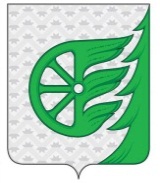 СОВЕТ ДЕПУТАТОВ ГОРОДСКОГО ОКРУГА ГОРОД ШАХУНЬЯНИЖЕГОРОДСКОЙ ОБЛАСТИР Е Ш Е Н И ЕОт 24 августа  2018 года                                                                                                    № 18- 5«Об утверждении состава комиссии по вопросу упразднения населенных пунктов городского округа город Шахунья Нижегородской области»       В соответствии с Федеральным законом от 06.10.2003 № 131- ФЗ «Об общих принципах организации местного самоуправления в Российской Федерации», статьей 29 Закона Нижегородской области  от 16.11.2005 № 184-З «Об административно территориальном устройстве Нижегородской области», Постановлением администрации городского округа город Шахунья Нижегородской области от 01.08.2018    № 1064 об утверждении плана мероприятий «Дорожная карта» по упразднению населенных пунктов городского округа город Шахунья Нижегородской области.     Совет депутатов решил:1. Создать комиссию по  вопросу  упразднения населенных пунктов    городского                                                                    округа город Шахунья Нижегородской области в составе:Председатель комиссии:     Заместитель главы администрации  городского округа город Шахунья   Юрий Алексеевич  Софронов.Члены комиссии:	Начальник сектора Управления по работе с территориями администрации городского округа город Шахунья  Валерий Васильевич Догадин (по согласованию).Начальник сектора Управления по работе с территориями администрации городского округа город Шахунья   Сергей Михайлович Целиков (по согласованию).Начальник сектора Управления по работе с территориями администрации городского округа город Шахунья  Елена Аркадьевна Киселева  (по согласованию).Начальник сектора Управления по работе с территориями администрации городского округа город Шахунья  Надежда Викторовна Цветкова (по согласованию).	Специалист Управления по работе с территориями и благоустройству  администрации городского округа город Шахунья    Лариса Васильевна Флатова (по согласованию)Начальник Сявского территориального отдела администрации городского округа город Шахунья Нижегородской области Щербаков Владимир Александрович (по согласованию).   Начальник  юридического отдела администрации городского округа город Шахунья     Багерян Алена Гилимзяновна (по согласованию).Председатель Комитета муниципального имущества и земельных ресурсов администрации городского округа город Шахунья Елькин Олег Анатольевич (по согласованию).Депутат Совета депутатов городского округа город Шахунья Нижегородской области Дудин Павел Александрович (по согласованию).2. Опубликовать настоящее решение на официальном сайте администрации городского округа город Шахунья Нижегородской области и разместить в газете «Знамя Труда».	                                                                      3.Настоящее решение вступает в силу со дня принятия.Глава местного самоуправления г.о.г. Шахунья Нижегородской области                                                                Р.В. Кошелев